“Υγεία & Ασφάλεια στην Εργασία  
Προκλήσεις & Προοπτικές για το μέλλον”1η ΕΚΔΗΛΩΣΗ Ενημέρωσης & ευαισθητοποίησης & Σύσκεψη των μελών 
του Εθνικού Δικτύου Πληροφόρησης και άλλων εταίρων ΥΑΕ 2018 στο πλαίσιο των δράσεων της 
ΕΥΡΩΠΑΪΚΗΣ ΕΚΣΤΡΑΤΕΙΑΣ ΑΣΦΑΛΕΙΣ & ΥΓΙΕΙΣ ΧΩΡΟΙ ΕΡΓΑΣΙΑΣ 2018-2019“ΔΙΑΧΕΙΡΙΣΗ ΕΠΙΚΙΝΔΥΝΩΝ ΟΥΣΙΩΝ“και τηςΕΘΝΙΚΗΣ ΣΤΡΑΤΗΓΙΚΗΣ 
ΓΙΑ ΤΗΝ ΥΓΕΙΑ & ΑΣΦΑΛΕΙΑ ΣΤΗΝ ΕΡΓΑΣΙΑ 2016-2020 Αθήνα, 24 Μαΐου 2018, ώρα έναρξης 5:00 μ.μ. (προσέλευση 4:30 μ.μ.)Ξενοδοχείο ΕΛΕΥΣΙΝΑ 
Δήμητρος 55 & Ρήγα Φεραίου, Ελευσίνα, Αττική, Τ.Κ. 19200, τηλ. 210-5589700Δήλωση Συμμετοχής  
(με e-mail ή μέσω του e-συνδέσμου)Πληροφορίες:Η ΣΥΜΜΕΤΟΧΗ ΕΙΝΑΙ ΔΩΡΕΑΝ – ΘΑ ΧΟΡΗΓΗΘΟΥΝ ΒΕΒΑΙΩΣΕΙΣ ΣΥΜΜΕΤΟΧΗΣΠροσοχή:  Για την καλύτερη προετοιμασία της εκδήλωσης θα τηρηθεί 
σειρά προτεραιότητας με βάση την ημερομηνία υποβολής της δήλωσης συμμετοχής.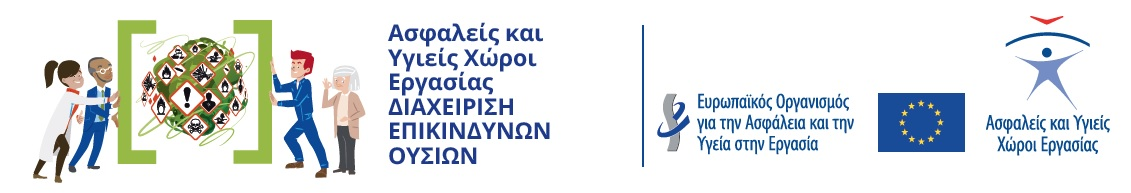 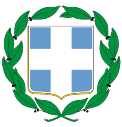 ΥΠΟΥΡΓΕΙΟ ΕΡΓΑΣΙΑΣ, ΚΟΙΝΩΝΙΚΗΣ ΑΣΦΑΛΙΣΗΣ ΚΑΙ ΚΟΙΝΩΝΙΚΗΣ ΑΛΛΗΛΕΓΓΥΗΣΓΕΝΙΚΗ ΔΙΕΥΘΥΝΣΗ ΕΡΓΑΣΙΑΚΩΝ ΣΧΕΣΕΩΝ, 
ΥΓΕΙΑΣ & ΑΣΦΑΛΕΙΑΣ ΣΤΗΝ ΕΡΓΑΣΙΑ & ΕΝΤΑΞΗΣ ΣΤΗΝ ΕΡΓΑΣΙΑΔΙΕΥΘΥΝΣΗ ΥΓΕΙΑΣ ΚΑΙ ΑΣΦΑΛΕΙΑΣ ΣΤΗΝ ΕΡΓΑΣΙΑ ΕΘΝΙΚΟΣ ΕΣΤΙΑΚΟΣ ΠΟΛΟΣ  & ΠΟΛΙΤΙΚΩΝ ΠΡΟΑΓΩΓΗΣ ΤΗΣ ΥΑΕΌνομα: Επώνυμο: Επιχείρηση ή Φορέας: Ειδικότητα ή ιδιότητα:Τηλ.: fax: e-mail: ΟνοματεπώνυμοτηλεφωνικάemailΔ/νση Υγείας &ι Ασφάλειας 
στην Εργασία  213-1516038 213-1516382213-1516090asfaleiaygeia@ypakp.grxdede@ypakp.grchstamos@ypakp.grikonstantakopoulos@ypakp.grΧριστίνα ΔέδεΧρήστος ΣτάμοςΙωάννης Κωνσταντακόπουλος  213-1516038 213-1516382213-1516090asfaleiaygeia@ypakp.grxdede@ypakp.grchstamos@ypakp.grikonstantakopoulos@ypakp.gr